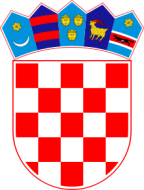 REPUBLIKA HRVATSKAVUKOVARSKO-SRIJEMSKA ŽUPANIJA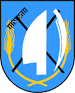                     OPĆINA TOVARNIK                    OPĆINSKO VIJEĆEKLASA: 021-05/20-06/08URBROJ: 2188/12-04-20-1Tovarnik, 22.12.2020. Na temelju članka 87. Poslovnika Općinskog vijeća Općine Tovarnik ( Službeni vjesnik Vukovarsko-srijemske  županije br. 4/13, 14/13, 5/17 ) , pročelnica jedinstvenog upravnog odjela Općine Tovarnik,  sastavlja ZAPISNIK SA 31. SJEDNICE OPĆINSKOG VIJEĆA OPĆINE TOVARNIK( neusvojeni ) Vrijeme održavanja sjednice: 21.12.2020. s početkom u 19 h Mjesto održavanja: Vila TovarnikNazočnost:Nazočni vijećnici: Dubravko Blašković, nezavisni vijećnik, predsjednik općinskog vijeća Tomislav Ciprić, nezavisni vijećnik, podpredsjednik općinskog vijećaMelita Mijić, vijećnica HDZ-a, podpredsjednica općinskog vijećaDražen Beljo, vijećnik HDZ-aTatjana Vuko – Pejak, vijećnica HDZ-aMarijan Filić, vijećnik HDZ-aMarijan Balić, vijećnik HDZ-aFranjo Ćuk, nezavisni vijećnikJosip Dević, nezavisni vijećnikKatica Matić, nezavisna vijećnicaZlatko Kvesić, vijećnik HDZ-a Ljiljana Alivojvodić, nezavisna vijećnicaMarta Balić, nezavisna vijećnica Utvrđuje se nazočnost 13 vijećnika, čime je utvrđen kvorum za održavanje sjednice Ostali nazočni: Ruža V. Šijaković, načelnica Općine TovarnikMirjana Matizović, referent – administrativni tajnikIka Marukić, referentica za računovodstvo i financijePredsjedavajući Dubravko Blašković, predsjednik Općinskog vijeća pozdravio je nazočne, te dao na glasovanje sljedeći: DNEVNI RED: Usvajanje zapisnika s 30. sjednice Općinskog vijeća Općine Tovarnik od 04. prosinca  2020. god. Prijedlog Odluke o donošenju Proračuna za 2021. godinu i Projekcija Proračuna Općine Tovarnik za razdoblje 2022-2023Prijedlog Odluke o izvršenju Proračuna za 2021.Prijedlog Odluke o usvajanju Plana razvojnih programaPrijedlog Odluke o usvajanju Programa gradnje i objekata i uređaja komunalne infrastrukture za 2021.Prijedlog Odluke o usvajanju Programa održavanja komunalne infrastrukture za 2021.Prijedlog Odluke o usvajanju Programa korištenja sredstava ostvarenih od prodaje, zakupa, dugogodišnjeg zakupa poljoprivrednog zemljišta u vlasništvu RH za 2021.Prijedlog Programa utroška sredstava ostvarenih od naknade za zadržavanje nezakonito izgrađenih zgrada u prostoru za 2021.Prijedlog Odluke o usvajanju Programa javnih potreba u športu, kulturi i ostalih potreba civilnog društva za 2021.Prijedlog Odluke o usvajanju Programa utroška sredstava od prodaje kuća i stanova u državnom vlasništvu na području posebne državne skrbi za Općinu Tovarnik za 2021.Prijedlog socijalnog Programa za 2021.Prijedlog Programa utroška sredstava od šumskog doprinosa za 2021.Prijedlog Odluke o stipendijama za 2020/2021Prijedlog Odluke o financiranju političkih stranaka i članova Općinskog vijeća izabranih s liste grupa birača iz proračuna Općine Tovarnik za 2021. god.Prijedlog Odluke o cijenama usluga na grobljima u Općini TovarnikPrijedlog Odluke o II. izmjenama i dopunama programa Odluke o Proračunu Općine Tovarnik za 2020. godinu.Prijedlog II. izmjena i dopuna Plana razvojnih programa Općine Tovarnik 2020.-2022. godinePrijedlog Odluke o II. izmjenama i dopunama programa gradnje objekata i uređaja komunalne infrastrukture za 2020.Prijedlog Odluke o II. izmjenama i dopunama Programa održavanja komunalne infrastrukture za 2020. godinuPrijedlog Odluke o usvajanju II. izmjena i dopuna Programa korištenja sredstava ostvarenih od prodaje, zakupa i dugogodišnjeg zakupa poljoprivrednog zemljišta u vlasništvu RH za 2020.Prijedlog II. izmjena i dopuna  Programa  utroška sredstava ostvarenih od naknade za zadržavanje nezakonito izgrađenih zgrada u prostoru za 2020. godinuPrijedlog Odluke o II. izmjenama programa  javnih potreba u športu, kulturi  i ostalih potreba civilnog društva za 2020. god.Prijedlog odluke o usvajanju II. izmjena i dopuna Programa utroška sredstava od prodaje kuća i stanova u državnom vlasništva na području posebne državne skrbi za Općinu Tovarnik u 2020.Prijedlog Odluke o usvajanju II. izmjena socijalnog programa za 2020. god.Prijedlog Odluke o usvajanju izmjena i dopuna Programa  utroška sredstava od šumskog doprinosa za 2020. godinuPrijedlog Odluke o izmjenama Odluke o povjeravanju obavljanja komunalne djelatnosti  - ukop pokojnika na području Općine TovarnikRaznoNakon čitanja prijedloga dnevnoga reda, predsjednik vijeća pita ima li drugih prijedloga za dnevni red, a kako nije bilo drugih prijedloga, predsjednik vijeća daje dnevni red na glasanje.Predloženi dnevni red je jednoglasno usvojen (13 glasova)Ad. 1. Usvajanje zapisnika s 30. sjednice Općinskog vijeća Općine Tovarnik od 04.prosinca2020.Predsjednik vijeća otvara raspravu i poziva iznošenje prijedloga i komentara glede zapisnika sa 30. sjednice.Predsjednik Općinskog vijeća Općine Tovarnik otvara raspravu po 1. točki dnevnog reda. Vijećnica Katica Matić imala je primjedbu na zapisnik vezan  za točku 11.Prijedlog Odluke povjeravanju obavljanja komunalne djelatnosti – ukop pokojnika na području Općine Tovarnik. Predloženo je da se ugovor s Eko-Jankovcima sklopi na 4 godine, ali je na vijeću jednoglasno usvojeno da se ugovor sklopi na 1 godinu. Budući da se dogodio propust navedena greška će biti ispravljena.Predsjednik vijeća daje 1. točku dnevnog reda na glasanje.Predsjednik vijeća zaključuje da 1. točka dnevnog reda NIJE usvojena (7 glasova protiv, 6 glasova za)Ad. 2. Prijedlog Odluke o donošenju Proračuna za 2021. godinu i Projekcija Proračuna Općine Tovarnik za razdoblje 2022-2023Načelnica daje pojašnjenje uz veće stavke u proračunu.Predsjednik Općinskog vijeća Općine Tovarnik otvara raspravu po 2. točki dnevnog reda.Predsjednica Komisije za proračun i financije iznosi amandmane sa sastanka komisije za proračun i financije Općinskog vijeća kako slijedi:Pozicija 78/5 – vrijednost od – 200.000,00 kn koji je izdvojen za uređenje užeg centra, skida se iz proračunaPozicija 211 – dodaje se 20.000,00 kn udruzi braniteljaPozicija 201 – dodaje se 100.000,00 kn vjerskim zajednicamaPozicija 181 – dodaje se 50.000,00 kn udrugama kulturePozicija 78/6 – skida se iz proračuna -2.200.000,00 kn za izgradnju dvd-aPozicija 117 – dodaje se 40.000,00 kn tekuće donacije školiPozicija 337-2 za kupnju prve nekretnine povećanje od 280.000,00Pozicija 261 – dodaje se 300.000,00 za izgradnju cestaPozicija 281/4 – 15.000,00 kn za čišćenje septičkih jamaPozicija 311 - dodaje se 40.000,00 kn za pomoć obiteljima i kućanstvimaPozicija 311/2 – dodaje se 20.000,00 kn za Božićne i Uskrsne darovePozicija 252 – dodaje se 50.000,00 kn za rasvjetu na grobljuPozicija 199/3 – dodaje se 300.000,00 kn održavanje nerazvrstanih cestaPozicija 266 – dodaje se 300.000,00 kn za izgradnju nogostupaPozicija 151/2 – dodaje se 50.000,00 kn za izgradnju dječjeg igrališta u IlačiPozicija 151/1 – dodaje se 50.000,00 kn sportskim udrugamaVišak prihoda od 635.000,00 kn odvajamo za kapitalna ulaganja Crkvi Svetog Mateja Tovarnik – 50.000,00 knIka Marukić, knjigovođa je pokušala ukazati da se kapitalno ne može smanjivati jer će neispunjavanje obveza prema izvođaču radova na dvd-u dovesti u pitanje isplate penalizacije zbog nepoštivanja ugovora. Rok za izvođenje radova je 18 mjeseci.Načelnica se nadovezala te je također navela da je ugovor potpisan 04.09. te da je rok 18 mjeseci prema oglasniku eojn od dana uvođenja u posao.Predsjednik vijeća je naveo da je upućen u sve i da sve razumije ali da život u Općini ne može stati zbog jedne zgrade.Predsjednik vijeća zaključuje raspravu i daje 2. točku dnevnog reda na glasanje.Predsjednik vijeća zaključuje da je 2. točka dnevnog reda usvojena sa 7 glasova za i 6 glasova protivKlub vijećnika HDZ-a zatražio je stanku od pet minuta. Nakon stanke klub vijećnika HDZ-a predvođen vijećnicom Tatjanom Vuko-Pejak koja u ime kluba vijećnika HDZ-a izražava nezadovoljstvo usvojenim proračunom sa amandmanima te zaključuje kako nije uzeta šira slika te kako će biti pogođene određene kategorije ljudi donošenom odlukom.Ad. 2.1 Prijedlog Odluke o izvršenju Proračuna za 2021.Predsjednik Općinskog vijeća Općine Tovarnik otvara raspravu po 2.1 točki dnevnog reda.Budući da rasprave nije bilo predsjednik vijeća daje 2.1 točku dnevnog reda na glasanje.Predsjednik vijeća zaključuje da je 2.1 točka dnevnog reda usvojena u skladu s izmjenama prijedloga proračuna sa 7 glasova za i 6 glasova protivAd. 2.2.Prijedlog Odluke o usvajanju Plana razvojnih programaPredsjednik Općinskog vijeća Općine Tovarnik otvara raspravu po 2.2 točki dnevnog reda.Budući da rasprave nije bilo predsjednik vijeća daje 2.2 točku dnevnog reda na glasanje.Predsjednik vijeća zaključuje da je 2.2 točka dnevnog reda usvojena u skladu s izmjenama prijedloga proračuna sa 7 glasova za i 6 glasova protivAd. 2.3.Prijedlog Odluke o usvajanju Programa gradnje i objekata i uređaja komunalne infrastrukture za 2021.Predsjednik Općinskog vijeća Općine Tovarnik otvara raspravu po 2.3 točki dnevnog reda.Budući da rasprave nije bilo predsjednik vijeća daje 2.3 točku dnevnog redana glasanje.Predsjednik vijeća zaključuje da je 2.3 točka dnevnog reda usvojena u skladu s izmjenama prijedloga proračuna sa 7 glasova za i 6 glasova protivAd. 2.4.Prijedlog Odluke o usvajanju Programa održavanja komunalne infrastrukture za 2021.Predsjednik Općinskog vijeća Općine Tovarnik otvara raspravu po 2.4 točki dnevnog reda.Budući da rasprave nije bilo predsjednik vijeća daje 2.4 točku dnevnog reda na glasanje.Predsjednik vijeća zaključuje da je 2.4 točka dnevnog reda usvojena u skladu s izmjenama prijedloga proračuna sa 7 glasova za i 6 glasova protivAd. 2.5.Prijedlog Odluke o usvajanju Programa korištenja sredstava ostvarenih od prodaje, zakupa, dugogodišnjeg zakupa poljoprivrednog zemljišta u vlasništvu RH za 2021.Predsjednik Općinskog vijeća Općine Tovarnik otvara raspravu po 2.5 točki dnevnog reda.Budući da rasprave nije bilo predsjednik vijeća daje 2.5 točku dnevnog reda na glasanje.Predsjednik vijeća zaključuje da je 2.5 točka dnevnog reda usvojena u skladu s izmjenama prijedloga proračuna sa 7 glasova za i 6 glasova protivAd. 2.6.Prijedlog Programa utroška sredstava ostvarenih od naknade za zadržavanje nezakonito izgrađenih zgrada u prostoru za 2021.Predsjednik Općinskog vijeća Općine Tovarnik otvara raspravu po 2.6 točki dnevnog reda.Budući da rasprave nije bilo predsjednik vijeća daje 2.6 točku dnevnog redana glasanje.Predsjednik vijeća zaključuje da je 2.6 točka dnevnog reda usvojena u skladu s izmjenama prijedloga proračuna sa 7 glasova za i 6 glasova protivAd. 2.7.Prijedlog Odluke o usvajanju Programa javnih potreba u športu, kulturi i ostalih potreba civilnog društva za 2021.Predsjednik Općinskog vijeća Općine Tovarnik otvara raspravu po 2.7 točki dnevnog reda.Budući da rasprave nije bilo predsjednik vijeća daje 2.7 točku dnevnog redana glasanje.Predsjednik vijeća zaključuje da je 2.7 točka dnevnog reda usvojena u skladu s izmjenama prijedloga proračuna sa 7 glasova za i 6 glasova protivAd. 2.8.Prijedlog Odluke o usvajanju Programa utroška sredstava od prodaje kuća i stanova u državnom vlasništvu na području posebne državne skrbi za Općinu Tovarnik za 2021.Predsjednik Općinskog vijeća Općine Tovarnik otvara raspravu po 2.8 točki dnevnog reda.Budući da rasprave nije bilo predsjednik vijeća daje 2.8 točku dnevnog reda na glasanje.Predsjednik vijeća zaključuje da je 2.8 točka dnevnog reda JEDNOGLASNO usvojena ( 13 glasova )Ad. 2.9.Prijedlog socijalnog Programa za 2021.Predsjednik Općinskog vijeća Općine Tovarnik otvara raspravu po 2.9 točki dnevnog reda.Budući da rasprave nije bilo predsjednik vijeća daje 2.9 točku dnevnog reda na glasanje.Predsjednik vijeća zaključuje da je 2.9 točka dnevnog reda usvojena u skladu s izmjenama prijedloga proračuna sa 7 glasova za i 6 glasova protivAd. 2.10.Prijedlog Programa utroška sredstava od šumskog doprinosa za 2021.Predsjednik Općinskog vijeća Općine Tovarnik otvara raspravu po 2.10 točki dnevnog reda.Budući da rasprave nije bilo predsjednik vijeća daje 2.10 točku dnevnog reda na glasanje.Predsjednik vijeća zaključuje da je 2.10 točka dnevnog reda JEDNOGLASNO usvojena ( 13 glasova )Ad. 2.11.Prijedlog Odluke o stipendijama za 2020/2021Predsjednik Općinskog vijeća Općine Tovarnik otvara raspravu po 2.11 točki dnevnog reda.Budući da rasprave nije bilo predsjednik vijeća daje 2.11 točku dnevnog reda na glasanje.Predsjednik vijeća zaključuje da je 2.11 točka dnevnog reda JEDNOGLASNO usvojena ( 13 glasova )Ad. 2.12.Prijedlog Odluke o financiranju političkih stranaka i članova Općinskog vijeća izabranih s liste grupa birača iz proračuna Općine Tovarnik za 2021. god.Predsjednik Općinskog vijeća Općine Tovarnik otvara raspravu po 2.12 točki dnevnog reda.Budući da rasprave nije bilo predsjednik vijeća daje 2.12 točku dnevnog reda na glasanje.Predsjednik vijeća zaključuje da je 2.12 točka dnevnog reda JEDNOGLASNO usvojena ( 13 glasova )Ad. 3.Prijedlog Odluke o cijenama usluga na grobljima u Općini TovarnikPredsjednik Općinskog vijeća Općine Tovarnik otvara raspravu po 3. točki dnevnog reda.Budući da rasprave nije bilo predsjednik vijeća daje 3. točku dnevnog reda na glasanje.Predsjednik vijeća zaključuje da je 3. točka dnevnog reda JEDNOGLASNO usvojena ( 13 glasova )Ad. 4.Prijedlog Odluke o II. izmjenama i dopunama programa Odluke o Proračunu Općine Tovarnik za 2020. godinu.Predsjednik Općinskog vijeća Općine Tovarnik otvara raspravu po 4. točki dnevnog reda.Budući da rasprave nije bilo predsjednik vijeća daje 4. točku dnevnog reda na glasanje.Predsjednik vijeća zaključuje da je 4. točka dnevnog reda JEDNOGLASNO usvojena ( 13 glasova )Ad. 4.1.Prijedlog II. izmjena i dopuna Plana razvojnih programa Općine Tovarnik 2020.-2022. godinePredsjednik Općinskog vijeća Općine Tovarnik otvara raspravu po 4.1 točki dnevnog reda.Budući da rasprave nije bilo predsjednik vijeća daje 4.1 točku dnevnog reda na glasanje.Predsjednik vijeća zaključuje da je 4.1 točka dnevnog reda JEDNOGLASNO usvojena ( 13 glasova )Ad. 4.2.Prijedlog Odluke o II. izmjenama i dopunama programa gradnje objekata i uređaja komunalne infrastrukture za 2020.Predsjednik Općinskog vijeća Općine Tovarnik otvara raspravu po 4.2 točki dnevnog reda.Budući da rasprave nije bilo predsjednik vijeća daje 4.2 točku dnevnog reda na glasanje.Predsjednik vijeća zaključuje da je 4.2 točka dnevnog reda JEDNOGLASNO usvojena ( 13 glasova )Ad. 4.3.Prijedlog Odluke o II. izmjenama i dopunama Programa održavanja komunalne infrastrukture za 2020. godinuPredsjednik Općinskog vijeća Općine Tovarnik otvara raspravu po 4.3 točki dnevnog reda.Budući da rasprave nije bilo predsjednik vijeća daje 4.3 točku dnevnog reda na glasanje.Predsjednik vijeća zaključuje da je 4.3 točka dnevnog reda JEDNOGLASNO usvojena ( 13 glasova )Ad. 4.4.Prijedlog Odluke o usvajanju II. izmjena i dopuna Programa korištenja sredstava ostvarenih od prodaje, zakupa i dugogodišnjeg zakupa poljoprivrednog zemljišta u vlasništvu RH za 2020.Predsjednik Općinskog vijeća Općine Tovarnik otvara raspravu po 4.4 točki dnevnog reda.Budući da rasprave nije bilo predsjednik vijeća daje 4.4 točku dnevnog reda na glasanje.Predsjednik vijeća zaključuje da je 4.4 točka dnevnog reda JEDNOGLASNO usvojena ( 13 glasova )Ad. 4.5.Prijedlog II. izmjena i dopuna  Programa  utroška sredstava ostvarenih od naknade za zadržavanje nezakonito izgrađenih zgrada u prostoru za 2020. godinuPredsjednik Općinskog vijeća Općine Tovarnik otvara raspravu po 4.5 točki dnevnog reda.Budući da rasprave nije bilo predsjednik vijeća daje 4.5 točku dnevnog reda na glasanje.Predsjednik vijeća zaključuje da je 4.5 točka dnevnog reda JEDNOGLASNO usvojena ( 13 glasova )Ad. 4.6.Prijedlog Odluke o II. izmjenama programa  javnih potreba u športu, kulturi  i ostalih potreba civilnog društva za 2020. god.Predsjednik Općinskog vijeća Općine Tovarnik otvara raspravu po 4.6 točki dnevnog reda.Budući da rasprave nije bilo predsjednik vijeća daje 4.6 točku dnevnog reda na glasanje.Predsjednik vijeća zaključuje da je 4.6 točka dnevnog reda JEDNOGLASNO usvojena ( 13 glasova )Ad. 4.7.Prijedlog odluke o usvajanju II. izmjena i dopuna Programa utroška sredstava od prodaje kuća i stanova u državnom vlasništva na području posebne državne skrbi za Općinu Tovarnik u 2020.Predsjednik Općinskog vijeća Općine Tovarnik otvara raspravu po 4.7 točki dnevnog reda.Budući da rasprave nije bilo predsjednik vijeća daje 4.7 točku dnevnog reda na glasanje.Predsjednik vijeća zaključuje da je 4.7 točka dnevnog reda JEDNOGLASNO usvojena ( 13 glasova )Ad. 4.8.Prijedlog Odluke o usvajanju II. izmjena socijalnog programa za 2020. god.Predsjednik Općinskog vijeća Općine Tovarnik otvara raspravu po 4.8 točki dnevnog reda.Budući da rasprave nije bilo predsjednik vijeća daje 4.8 točku dnevnog reda na glasanje.Predsjednik vijeća zaključuje da je 4.8 točka dnevnog reda JEDNOGLASNO usvojena ( 13 glasova )Ad. 4.9.Prijedlog Odluke o usvajanju izmjena i dopuna Programa  utroška sredstava od šumskog doprinosa za 2020. godinuPredsjednik Općinskog vijeća Općine Tovarnik otvara raspravu po 4.9 točki dnevnog reda.Budući da rasprave nije bilo predsjednik vijeća daje 4.9 točku dnevnog reda na glasanje.Predsjednik vijeća zaključuje da je 4.9 točka dnevnog reda JEDNOGLASNO usvojena ( 13 glasova )Ad. 5.Prijedlog Odluke o izmjenama Odluke o povjeravanju obavljanja komunlanedjelantosti  - ukop pokojnika na području Općine TovarnikPredsjednik Općinskog vijeća Općine Tovarnik otvara raspravu po 5. točki dnevnog reda.Budući da rasprave nije bilo predsjednik vijeća daje 5. točku dnevnog reda na glasanje.Predsjednik vijeća zaključuje da je 5. točka dnevnog reda JEDNOGLASNO usvojena ( 13 glasova )Predsjednik vijeća zahvaljuje i zaključuje 31. sjednicu općinskog vijeća Općine Tovarniku 21:00 h. Sjednica vijeća je u  cijelosti tonski snimljena. ZAPISNIK SASTAVILA Ana-Marija Prce, struč.spec.admin.publ., pročelnica JUO Općine Tovarnik______________________________________PREDSJEDNIK OPĆINSKOG VIJEĆADubravko Blašković________________________________